	Руководствуясь решением Думы городского округа от 30.01.2013 № 107 «Об утверждении Положения о муниципальных правовых актах Верхнесалдинского городского округа», Уставом Верхнесалдинского городского округа, в связи с кадровыми изменениями ПОСТАНОВЛЯЮ:1. Внести изменения в состав Комиссии по рассмотрению обращений о возможности установления (пролонгации) налоговых льгот и оценке эффективности установленных (планируемых к установлению (пролонгации)) налоговых льгот, утвержденный постановлением администрации Верхнесалдинского городского округа  от 06.07.2020 № 1556 «О порядке рассмотрения обращений о возможности установления (пролонгации) налоговых льгот и оценке эффективности установленных (планируемых к установлению (пролонгации)) налоговых льгот» (с изменениями, внесенными постановлением администрации Верхнесалдинского городского округа от 26.01.2021 № 173), изложив его в новой редакции (прилагается).2. Настоящее постановление опубликовать в официальном печатном издании «Салдинская газета» и разместить на официальном сайте Верхнесалдинского городского округа http://v-salda.ru.3. Настоящее постановление вступает в силу с момента его подписания.4. Контроль за исполнением настоящего постановления оставляю за собой. 	Глава Верхнесалдинского городского округа				     К.Н. НосковСОСТАВКомиссии по рассмотрению обращений о возможности установления (пролонгации) налоговых льгот и оценке эффективности установленных (планируемых к установлению (пролонгации)) налоговых льгот                              (далее - Комиссия)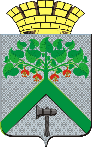 АДМИНИСТРАЦИЯВЕРХНЕСАЛДИНСКОГО  ГОРОДСКОГО  ОКРУГАПОСТАНОВЛЕНИЕАДМИНИСТРАЦИЯВЕРХНЕСАЛДИНСКОГО  ГОРОДСКОГО  ОКРУГАПОСТАНОВЛЕНИЕАДМИНИСТРАЦИЯВЕРХНЕСАЛДИНСКОГО  ГОРОДСКОГО  ОКРУГАПОСТАНОВЛЕНИЕот 07.10.2021_ № 2597_г. Верхняя СалдаО внесении изменений в состав Комиссии по рассмотрению обращений о возможности установления (пролонгации) налоговых льгот и оценке эффективности установленных (планируемых к установлению (пролонгации)) налоговых льгот, утвержденный постановлением администрации Верхнесалдинского городского округа от 06.07.2020 № 1556 Приложениек постановлению администрации Верхнесалдинского городского округа от__________________№_______________«О внесении изменений в состав Комиссии по рассмотрению обращений о возможности установления (пролонгации) налоговых льгот и оценке эффективности установленных (планируемых к установлению (пролонгации)) налоговых льгот, утвержденный постановлением администрации Верхнесалдинского городского округа от 06.07.2020 № 1556»1.НОСКОВКонстантин Николаевич- глава Верхнесалдинского городского округа, председатель Комиссии2.КРОПОТОВАТатьяна Владимировна- начальник отдела по экономике администрации Верхнесалдинского городского округа, заместитель председателя  Комиссии3.ЗУБАРЕВАВалентина Ивановна- главный специалист отдела по экономике администрации Верхнесалдинского городского округа, секретарь КомиссииЧлены комиссии:4.БОЯРСКИХ Инна Александровна- директор МКУ «Централизованная бухгалтерия»5.ЕВДОКИМОВА Надежда Николаевна- председатель постоянной комиссии по экономической политике, бюджету, финансам и налогам Думы городского округа (по согласованию) 6.ЗАБОЛОТСКАЯНаталья Михайловна- председатель Счетной палаты Верхнесалдинского городского округа (по согласованию)7.ЗЫКОВ Никита Сергеевич- начальник Управления архитектуры, градостроительства и муниципального имущества администрации Верхнесалдинского городского округа 8.КОЗЛОВАНаталья Владимировна- начальник отдела по жилищно-коммунальному хозяйству администрации Верхнесалдинского городского округа9.ПОЛКОВЕНКОВАСветлана Васильевна- начальник Финансового управления       администрации Верхнесалдинского городского округа10.ПОЛЯКОВАСветлана Владимировна- начальник отдела по социальной сфере и культуре администрации Верхнесалдинского городского округа11.ЦЕПОВАВалентина Валерьевна- главный государственный налоговый инспектор отдела работы с налогоплательщиками Межрайонной ИФНС России № 16 по Свердловской области                 (по согласованию)